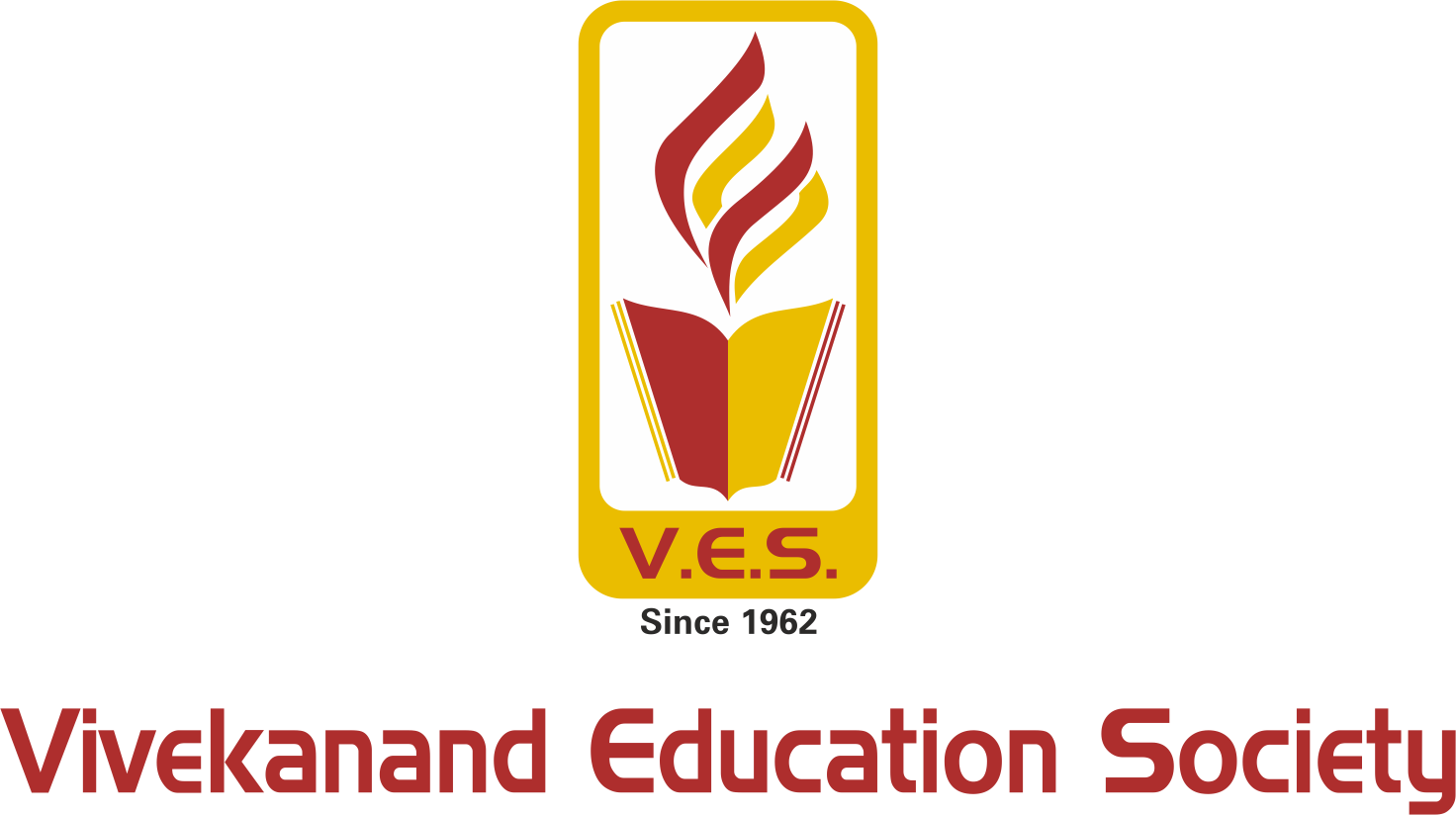 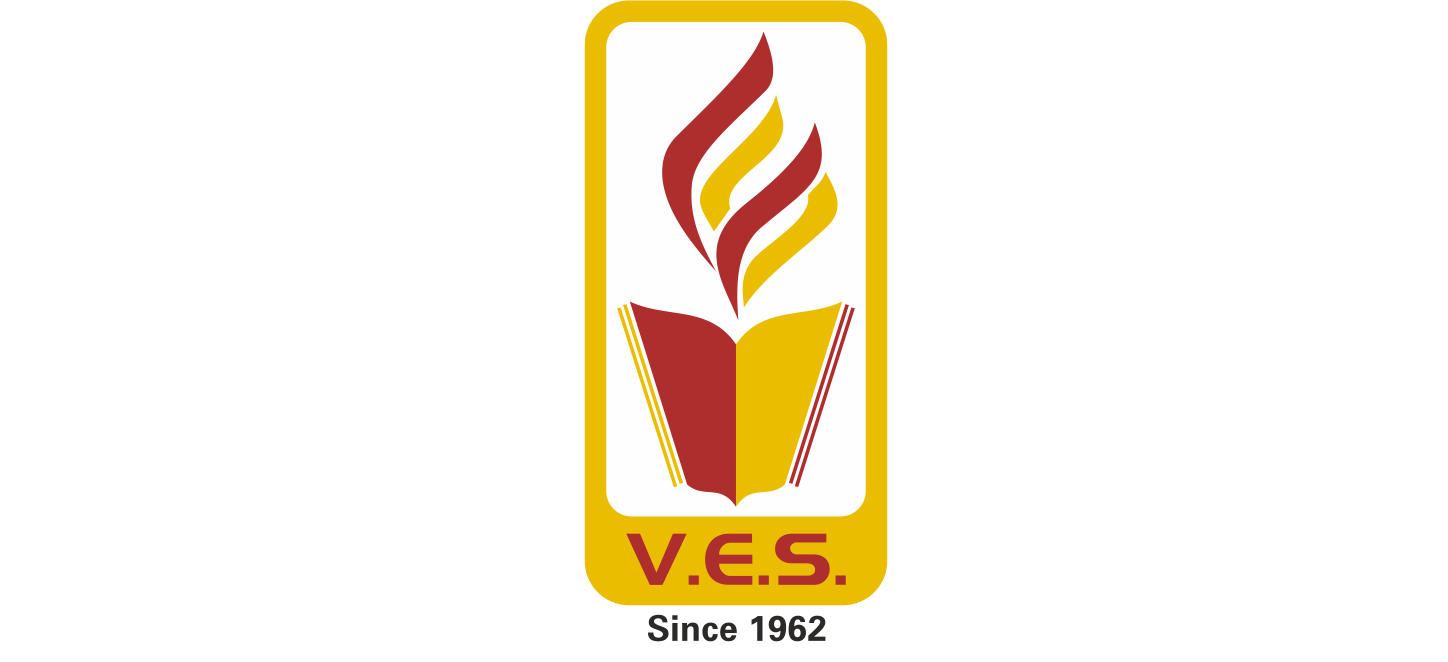 To be entered by candidateApplication Form for Admissions 2019-20	MA in Public Relations (MAPR)To,The Principal,VES College of Arts, Science & Commerce,Sindhi Society, Chembur, 	Mumbai -400071.Madam,I wish to apply for admission to the above course in our college. I give below the required particulars.Name (In BLOCK letters):_____________________________________________________________________ (Surname)	(Name)	(Father's Name)	(Mother's Name)Email ID:_ __________________________________ Mobile:	___________________                                                      Date of Birth:_ __________Permanent Address: _____________________________________________________________________________________________________________________Pincode: _______________________Parents/Guardian Name:Mobile:	                                   Relationship:Correspondence Email:Correspondence Mobile:Education Details:Name of Last College:Address:Month and year of passing the Degree examinations and the University	Class obtained at thefrom which the examination passed. If you are awaiting results, please	Graduate levelmention.Degree Examination	Year of Passing	UniversityDate:	Yours Faithfully        (Signature)Following documents to be enclosed with this form:1) Graduation Mark sheets (of all semesters).2) Caste Certificate If applicable)3) Proof of Kashmiri Migrant/Defense/PH (If applicable)4) Educational Gap Certificate (IF ANY)(It must be original. Photocopies not accepted)5) Statement of PurposeEntrance Exam ScheduleWritten Test 10am to 12noon (Current Affairs, Social Issues & General Knowledge) Entrance Exam pattern will be attempt any 5 questions out of 8 questions in descriptive format. (100 Marks) The test will be conducted in English, you will be judged for quality of language, content and reasoning.Perosnal Interview (50 Marks)Group Discussion (50 Marks) 